Weekly Calendar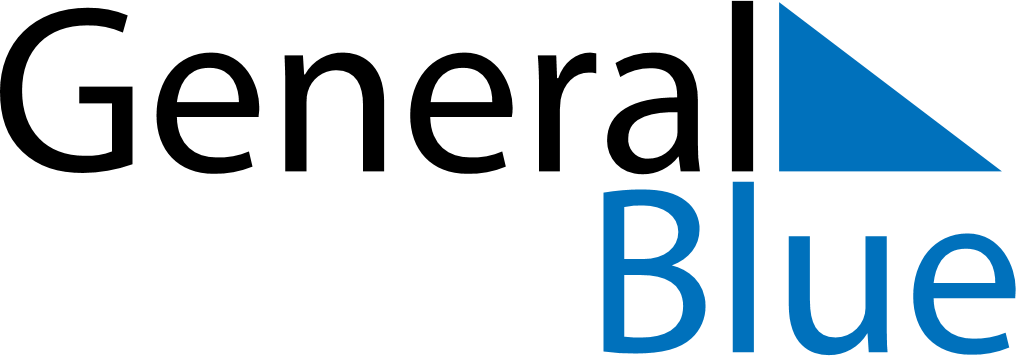 April 21, 2019 - April 27, 2019Weekly CalendarApril 21, 2019 - April 27, 2019SundayApr 21MondayApr 22TuesdayApr 23WednesdayApr 24ThursdayApr 25FridayApr 26SaturdayApr 27MY NOTES